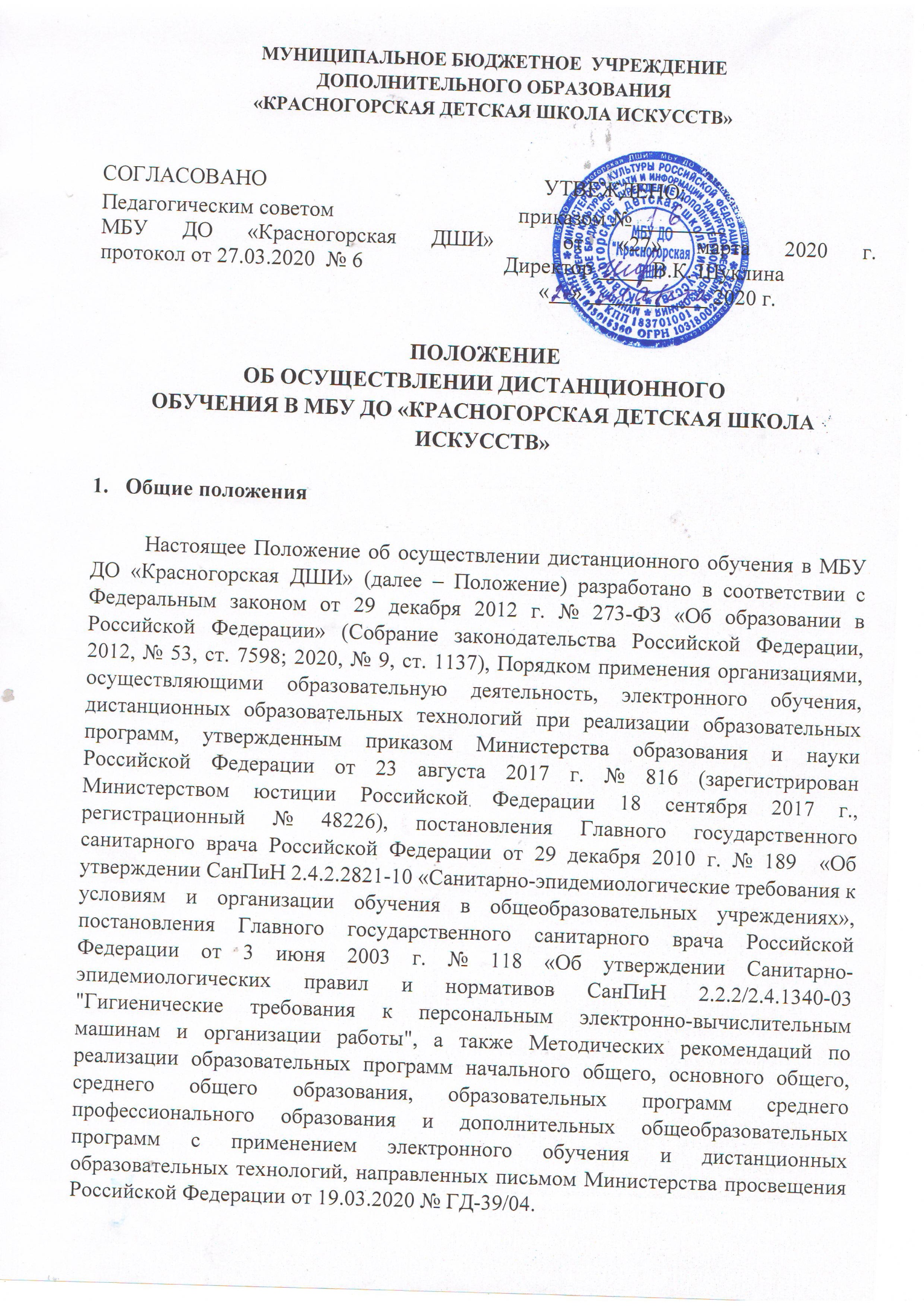 Положение разработано в целях обеспечения реализации дополнительных предпрофессиональных и дополнительных общеразвивающих программ в области искусств с применением электронного обучения и дистанционных образовательных технологий.2. Организация учебного процесса.2.1 В период установления режима повышенной готовности образовательная деятельность осуществляется в дистанционном формате, деятельность педагогических работников – в соответствии с установленной учебной нагрузкой, расписанием учебных занятий, иных работников – режимом рабочего времени, графиком сменности.2.2 Переход на дистанционное обучение устанавливается приказом директора Школы.2.3 Согласия родителя (законного представителя) обучающегося на организацию дистанционного обучения подтверждается письменным заявлением.2.4 Учет образовательной деятельности в режиме повышенной готовности в Школе ведется в журналах групповых и индивидуальных занятий с указанием в примечаниях «дистанционное обучение».2.5 Основным элементом системы дистанционного обучения являются группы, созданные в соцсетях каждым отделением, в информационно-телекоммуникационной сети «Интернет», технологии электронной почты, программное обеспечение Skype, приложения-мессенджеры Viber, WhatsApp, и другие.2.6 При дистанционном обучении осуществляются следующие виды учебной деятельности:самостоятельное изучение учебного материала по теоретическим дисциплинам (выполнение письменных заданий из учебника, пение упражнений, задания в рабочих тетрадях по сольфеджио, прослушивание музыкальных примеров, просмотр произведений изобразительного и хореографического искусства) по заданию преподавателя, размещенному в созданной группе;выполнение домашних заданий по специальному инструменту (разучивание гамм, этюдов, трудных мест в музыкальных произведениях) по индивидуальному заданию преподавателя, полученному посредством программного обеспечения Skype, приложений- мессенджеров Viber, WhatsApp и других;повторение партий музыкальных произведений по коллективному музицированию (хор, ансамбль);выполнение упражнений и учебных работ из программных заданий по предметам изобразительного искусства – «Рисунок», «Живопись», «Композиция», «Скульптура»,«Художественная роспись» с помощью сопроводительных фото, видео, текстовых материалов-алгоритмов, размещенных ответственными преподавателями в ученических группах посредством программного обеспечения Skype, приложений-мессенджеров Viber, WhatsApp и других.3. Организационное обеспечение дистанционного обучения3.1 Для организационно-методического обеспечения дистанционного обучения Школа:назначает ответственных за реализацию дистанционного обучения;при необходимости формирует новое расписание занятий в соответствии с учебным планом по каждому учебному предмету, предусматривая дифференциацию по классам и сокращением времени проведения урока до 30 минут (при онлайн форме проведения урока);обеспечивает внесение соответствующих корректировок в рабочие программы учебных предметов и (или) учебные планы в части изменения календарных, календарно- тематических планов, графика промежуточной аттестации, форм обучения (лекция, онлайн- консультация, онлайн-конференция, вебинар и другие), использования технических средств обучения;в случае возможности организации дистанционного обучения в форме онлайн- конференций, вебинаров, сохраняет мелкогрупповые (групповые) формы проведения занятий по соответствующим учебным предметам;информирует обучающихся и их родителей о реализации образовательных программ или их частей с применением дистанционного обучения, в том числе знакомит с расписанием занятий, графиком проведения текущего и промежуточного контроля по учебным предметам, проведения консультаций;организует необходимую методическую поддержку обучающихся, родителей (законных представителей) и работников Школы по вопросам дистанционного обучения;оказывает информационную поддержку обучающимся, родителям (законным представителям) и работникам Школы, в том числе знакомит с необходимыми дистанционными ресурсами;осуществляет контроль процесса дистанционного обучения, анализ и учет результатов дистанционного обучения.3.2 В части материально-технического обеспечения Школа:обеспечивает доступ обучающихся к электронной информационной образовательной среде, представляющей собой совокупность информационных технологий, телекоммуникационных технологий, соответствующих технологических средств, необходимых и достаточных для организации опосредованного (на расстоянии) взаимодействия обучающихся с преподавателями, а также между собой;решает вопросы обеспечения педагогических работников соответствующим техническим оборудованием, необходимым для осуществления дистанционного обучения и вопросы их доступа к информационно-телекоммуникационной сети «Интернет»;для осуществления бесперебойного процесса разрабатывает инструкции по пошаговым действиям участников дистанционного обучения;в случае необеспеченности учащихся достаточным оборудованием решает вопросы обеспечения дистанционного обучения учащихся в индивидуальном порядке.3.3 Для организационно-педагогического обеспечения Школа:заключает с педагогическими работниками дополнительные соглашения к трудовым договорам, в которых устанавливаются: новые условия труда, права и обязанности, ответственность, определенные для работодателя и работника в условиях применения дистанционного обучения;актуализирует имеющиеся в электронном виде учебные и методические материалы по использованию электронного обучения и дистанционных образовательных технологий для обучающихся, педагогических и административных работников, ответственных за организацию учебной деятельности, а также инструкции по размещению учебных материалов;обеспечивает создание (при необходимости) тестовых заданий, публикацию объявлений, сбор и обработку письменных работ обучающихся, а также организацию текущей и промежуточной аттестации и фиксацию хода образовательного процесса;разрабатывает формы расписаний учебных занятий, проводимых в рамках дистанционного обучения, формы отчетов педагогических работников о проведенных занятиях, формы учета посещаемости и успеваемости учащихся (при необходимости).4. Функции участников образовательного процесса по организации дистанционного обучения4.1 Организация дистанционного обучения осуществляется в соответствии с приказом директора Школы. Приказом устанавливаются должностные лица, ответственные за мероприятия, указанные в разделе 3 настоящего положения.4.2 Педагогические работники:планируют свою деятельность с учетом системы дистанционного обучения, создают простейшие, нужные для обучающихся, ресурсы и задания;при планировании содержания учебной деятельности в форме электронных занятий, соблюдают санитарно-эпидемиологические требования и учитывают, что общее  время  работы обучающегося за компьютером не должно превышать нормы за урок: в 1–2-м классе – 20 минут, 3 - 4-м – 25 минут, 5–6-м классе – 30 минут, 7–8-м – 35 минут; при этом количество занятий с использованием компьютера в течение учебного дня для обучающихся должно составлять: для обучающихся 1–4 классов – один урок, 5–8 классов – два урока;проводят занятия согласно учебной нагрузке в соответствии с разделом 2 настоящего Положения;знакомят с расписанием индивидуальных и коллективных консультаций (при проведении) не позднее, чем за один день до консультации;для контроля выполнения выдаваемых заданий в соответствии с календарно- тематическим планом, обеспечивают связь с родителями (законными представителями) учащихся посредством контактных телефонов, электронной почты, программного обеспечения Skype, приложений-мессенджеров Viber, WhatsApp и других;проверяют выполненные учащимися задания, комментируют их, выражают свое отношение к работам обучающихся в виде текстовых или аудио-рецензий, устных онлайн- консультаций;выставляют отметки в журнал согласно разделу 5 настоящего Положения;своевременно осуществляют корректировку календарно-тематического планирования с целью обеспечения освоения учащимися образовательных программ в полном объеме (для преподавателей теоретических дисциплин).Учащимся следует:в соответствии с расписанием занятий заходить в группы, созданные преподавателями в соцсетях, для получения обучающих материалов и заданий для самостоятельной работы;ежедневно проверять электронную почту (свою или родителя (законного представителя)), на которую учитель высылает расписание занятий и консультаций, примечания и разъяснения по организации дистанционного образовательного процесса;выполнять задания по указаниям преподавателя и в установленный им срок;выполненные задания и другие работы направлять преподавателю на проверку посредством электронной почты или через другие средства общения, определенные преподавателем и учеником или родителем (законным представителем);проверять комментарии и замечания преподавателя в отношении выполненных работ на следующий день после того, как отправил работу на проверку.Родители (законные представители):осуществляют контроль выполнения учащимся домашних заданий;обеспечивают (по мере возможности) пользование учащимся информационных технологий необходимых для осуществления образовательного процесса в форме дистанционного обучения.5. Порядок осуществления текущего и итогового контроля результатов дистанционного обучения. Ведение документацииДля текущего контроля результатов дистанционного обучения используются формы проверки и контроля знаний, предусмотренные образовательными программами и локальными нормативными актами Школы.Оценивание учебных достижений обучающихся при дистанционном обучении осуществляется в соответствии с системой оценивания, применяемой в Школе.Отметки, полученные учащимися за выполненные задания при дистанционном обучении, заносятся в классный журнал.Согласно расписанию занятий в журнале в разделе «Примечания» преподавателями выбирается следующая запись: «Дистанционное обучение». Отметка выставляется в графу журнала, соответствующую дате выполнения задания.Результаты учебной деятельности обучающихся при дистанционном обучении учитываются и хранятся в школьной документации.Текущий контроль успеваемости и промежуточная аттестация обучающихся при дистанционном обучении может осуществляться без очного взаимодействия с преподавателем.Итоговый контроль результатов дистанционного обучения проводится посредством промежуточной аттестации в соответствии с образовательными программами и локальными актами Школы.Приложение 1Отчет о проведенных уроках в период дистанционного обучения с ___апреля по ___апреля 2020г.Преподаватель ____________________ФИО ученикаТема урока (согласно плану)Время проведенияОтметкиРекомендации